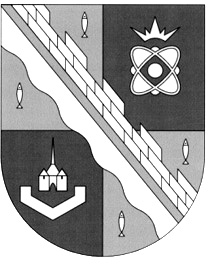                            администрация МУНИЦИПАЛЬНОГО ОБРАЗОВАНИЯ                                             СОСНОВОБОРСКИЙ ГОРОДСКОЙ ОКРУГ  ЛЕНИНГРАДСКОЙ ОБЛАСТИ                             постановление                                                       от 25/01/2024 №  138О внесении изменений в постановление администрации Сосновоборского городского округа от 29.03.2019 № 694 «Об установлении расходных обязательств Сосновоборского городского округа»В соответствие с Областным законом Ленинградской области от 19.12.2023 № 145-оз «Об областном бюджете Ленинградской области на 2024 год и на плановый период 2025 и 2026 годов», администрация Сосновоборского городского округа п о с т а н о в л я е т:1. Внести изменения в постановление администрации Сосновоборского городского округа от 29.03.2019 № 694 «Об установлении расходных обязательств Сосновоборского городского округа»:1.1. Пункт 1 постановления дополнить подпунктом:«1.90. Субсидии на мероприятия по формированию доступной среды жизнедеятельности для инвалидов в Ленинградской области в учреждениях культуры.».2. Отделу по связям с общественностью (пресс-центр) комитета по общественной безопасности и информации администрации разместить настоящее постановление на официальном сайте Сосновоборского городского округа.3. Общему отделу администрации обнародовать настоящее постановление на электронном сайте городской газеты «Маяк».4. Настоящее постановление вступает в силу со дня официального обнародования.5. Контроль за исполнением настоящего постановления оставляю за собой.Глава Сосновоборского городского округа 				                М.В. ВоронковИсп.: Дружинина Ирина Васильевнат. 8(81369)2-56-10 Комитет финансов БОСОГЛАСОВАНО: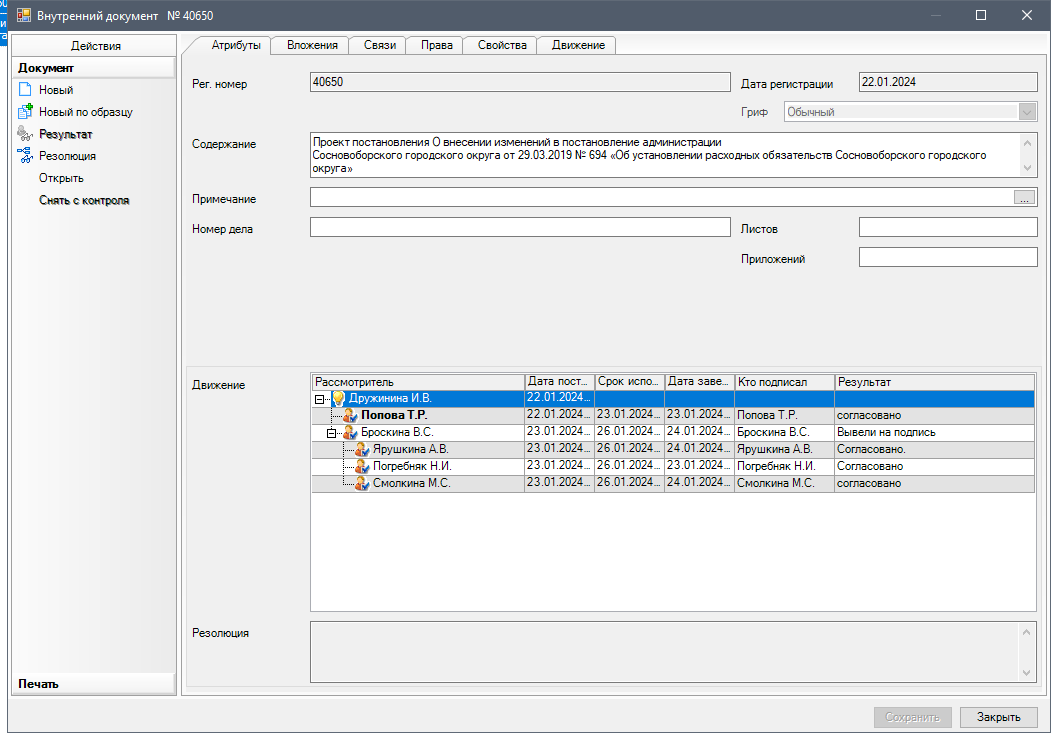 Рассылка:		КФ, ЦБ